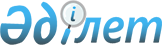 "Қазақстан Республикасының Кеден кодексiне өзгерiстер мен толықтырулар енгiзу туралы" Қазақстан Республикасы Заңының және Қазақстан Республикасының кеден қызметiн жаңғырту бағдарламасының жобаларын әзiрлеу жөнiндегi жұмыс тобын құру туралыҚазақстан Республикасы Премьер-Министрінің 2006 жылғы 24 тамыздағы N 241-ө Өкімі



      "Қазақстан Республикасының Кеден кодексiне өзгерiстер мен толықтырулар енгiзу туралы" Қазақстан Республикасы Заңының және Қазақстан Республикасының кеден қызметiн жаңғырту бағдарламасының жобаларын (бұдан әрi - Заң мен Бағдарлама) әзiрлеу мақсатында:




      1. Мынадай құрамда жұмыс тобы құрылсын:

Шәкiров                - Қазақстан Республикасы Қаржы министрлiгi



Асқар Оразалыұлы         Кедендiк бақылау комитетiнiң төрағасы,



                         жетекшi

Әбдiшев                - Қазақстан Республикасы Қаржы



Бауыржан Түйтеұлы        министрлiгiнiң Кедендiк бақылау комитетi



                         төрағасының орынбасары, жетекшiнiң



                         орынбасары

Досымханова            - Қазақстан Республикасы Қаржы министрлiгi



Шолпан Шәдiбекқызы       Кедендiк бақылау комитетiнiң кедендiк



                         бақылауды ұйымдастыру басқармасы бастығының



                         орынбасары, хатшы

Шолпанқұлов            - Қазақстан Республикасы Қаржы



Берiк Шолпанқұлұлы       министрлiгiнiң Қазынашылық комитетi



                         төрағасының орынбасары

Шәрiпов                - Қазақстан Республикасы Көлiк және



Тимур Сабыржанұлы        коммуникация министрлiгiнiң Қатынас жолдары



                         комитеті төрағасының орынбасары

Әзiмова                - Қазақстан Республикасы Әдiлет министрлiгi



Эльвира Әбiлқасымқызы    Заңға тәуелдi кесiмдер департаментiнiң



                         директоры

Дүйсембиев             - Қазақстан Республикасы Қаржы министрлiгi



Әбiлғазы Кенжебайұлы     Ақпараттық технологиялар департаментiнiң



                         директоры

Шекимова               - Қазақстан Республикасы Мемлекеттiк қызмет



Людмила Николаевна       iстерi агенттiгi Мемлекеттiк қызметтi



                         құқықтық қамтамасыз ету департаментiнiң



                         директоры

Жайлаубаева            - Қазақстан Республикасы Ақпараттандыру



Әсия Сейiтжапарқызы      және байланыс агенттiгi Ақпараттандыру



                         департаментiнiң директоры

Молдабаев              - Қазақстан Республикасы Қаржы



Сарқытбек Сәрсембайұлы   министрлiгiнiң Кедендiк бақылау комитетi



                         ұйымдастыру жұмысы және бақылау



                         басқармасының бастығы

Тулубаев               - Қазақстан Республикасы Ұлттық қауiпсiздiк



Сергей Анатольевич       комитетiнiң Шекара қызметi Шекаралық



                         бақылау бас басқармасының басқарма бастығы

Жаркенов               - Қазақстан Республикасы Көлiк және



Боранбай Қапарұлы        коммуникация министрлiгiнiң Көлiктiк



                         бақылау комитетi автокөлiктегi және



                         автожолдардағы бақылау басқармасының



                         бастығы

Күшікова               - Қазақстан Республикасы Индустрия және



Жанель Сабырқызы         сауда министрлiгiнiң Сауда саясатын дамыту



                         және Дүниежүзiлiк сауда ұйымына кiру



                         департаментi сауданы дамыту басқармасының



                         бастығы

Әбiлқаева              - Қазақстан Республикасы Қаржы министрлiгiнiң



Татьяна Төлегенқызы      Қазынашылық комитетi қазынашылық жүйесiн



                         сүйемелдеу басқармасының бастығы

Торғауытова            - Қазақстан Республикасы Қаржы министрлiгiнiң



Үмiт Шолтыққызы          Салық комитетi кiрiстердi талдау және



                         ағымдағы болжамдау басқармасының бастығы

Қыпшақов               - Қазақстан Республикасы Қаржы министрлiгiнiң



Арғын Мықтыбайұлы        Салық комитетi салықтық әкiмшiлендiру



                         басқармасының бастығы

Жөкенов                - Қазақстан Республикасы Қаржы министрлiгi



Дулат Амантайұлы         Кедендiк бақылау комитетiнiң ақпараттық



                         технологиялар басқармасы бастығының



                         мiндетiн атқарушы

Нұрпейiсов             - Қазақстан Республикасы Қаржы министрлiгі



Дәурен Қадырбайұлы       Кедендiк бақылау комитетiнiң құқықтық



                         қамтамасыз ету басқармасы бастығының



                         орынбасары

Түзубекова             - Қазақстан Республикасы Қаржы министрлiгi



Нұрсәуле Қоңыратқызы     Мемлекеттiк бюджеттiң атқарылуын талдау



                         және оның әдiснамасы департаментiнiң



                         бюджеттiң кiрiс бөлiгiнiң атқарылуын талдау



                         және оның әдiснамасы басқармасы салықтық



                         емес түсiмдер бөлiмiнiң бастығы




      2. Жұмыс тобы ағымдағы жылдың соңына дейiнгi мерзiмде Заңның және Бағдарламаның жобаларын әзiрлесiн және белгiленген тәртiппен Қазақстан Республикасының Үкiметiне енгiзсiн.




      3. Жұмыс тобына жұмыс тобының құзыретiне кiретiн мәселелер бойынша орталық атқарушы және өзге де мемлекеттiк органдардың мамандарын тарту, сондай-ақ өзiне жүктелген мiндеттердi орындау үшiн қажеттi ақпаратты сұрату құқығы берiлсiн.




      4. Осы өкiмнiң іске асырылуын бақылау Қазақстан Республикасы Қаржы министрлiгiнiң Кедендiк бақылау комитетіне жүктелсiн.

      

Премьер-Министр


					© 2012. Қазақстан Республикасы Әділет министрлігінің «Қазақстан Республикасының Заңнама және құқықтық ақпарат институты» ШЖҚ РМК
				